Willkommen zum Dinner-Caching Dessert.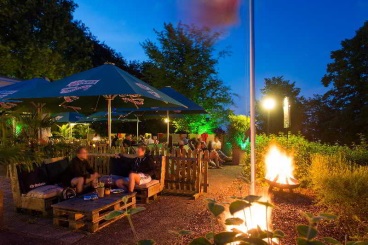 Wir wünschen guten Appetit.Um 21.45 Uhr stehen die Taxen für Sie bereit.